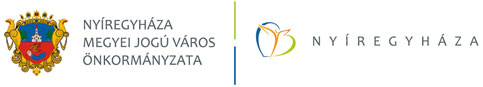 Szakmai beszámoló melléklet/ Advent a Lippaiban 2023./Nyíregyháza2023.Szakmai program megvalósításaA 2023-es év adventi programjaiHelyszín: ÉASZC Lippai János Mezőgazdasági Technikum és Szakképző Iskola                 4432 Nyíregyháza Krúdy köz 2.2023. 11. 24. Adventi virágkötő verseny  	                                                                          Darkóné Tőke Szilvia	2023. 11. 29. Adománygyűjtés a Vöröskeresztnek	                                            	               Stefán-Varga Gabriella2023. 12. 01.Adventi gyertya gyújtása		                                                              Peterman-Kondás Henrietta2023.12.20.    Karácsonyi ajándéksorsolás                                                                                      Magyariné Rádi Judit2023.12.20.    Karácsonyi ünnepség az iskola előadótermében		10. B. osztály                                        Osztályfőnök:  Nagy Fruzsina2023.12.20.    Ajándékok átadása            Felelősök: Oroszvári-Szücs Anita       Agrárifjúságért Alapítvány elnöke                                         Tóth Pál                              10.C. osztályfőnöke                                         Irinyi Barnabás                   DÖK elnökeAz Agrárifjúságért Alapítvány szervezésében az adventi időszakban 2023.december .24-én induló és 2023.decenber.20-i rendezvénnyel záruló eseményeken keresztül került sor az „Advent a Lippaiban” rendezvény megvalósítására. A programok megvalósítása érdekében már advent kezdetétől meghitt készülődés folyt az ÉASZC Lippai János Mezőgazdasági Technikum és Szakképző Iskolában Nyíregyházán.Az adventi ünnepkörhöz kapcsolódóan 2023. november 24-én került megrendezésre az Adventi virágkötő verseny, amely az iskola közösség számára ismerős, de mégis új várakozást jelentett ez évben is. A tanórák alatt vidám hangulatos közegben „Adventi virágkötő” versenyre készültek Budapestre. 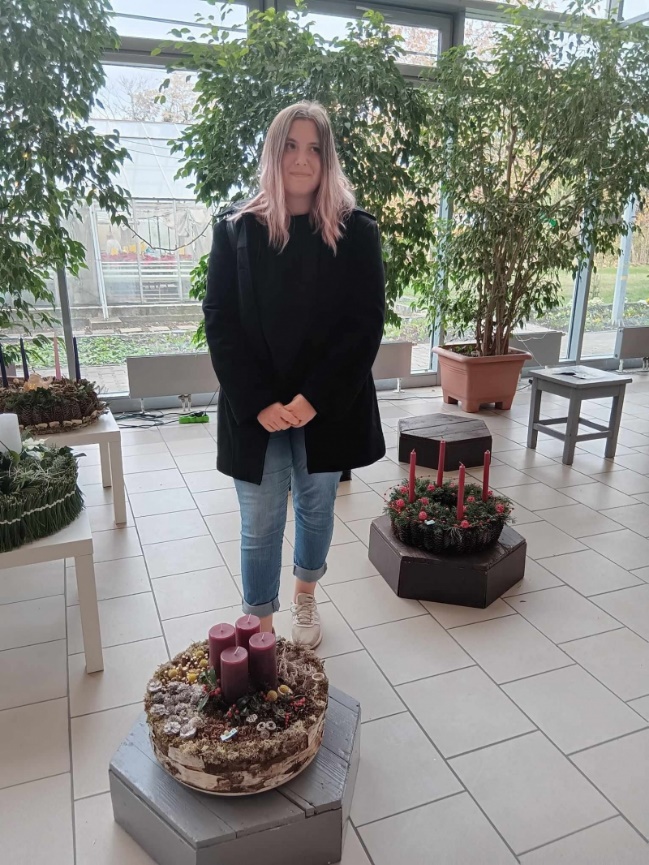 Az iskola  első emeleti aulájában az első adventi gyertya gyújtása meghitt ünnepi részvétellel zajlott le 2023. december 01-én, majd még három alkalommal kerül sor e jeles eseményre .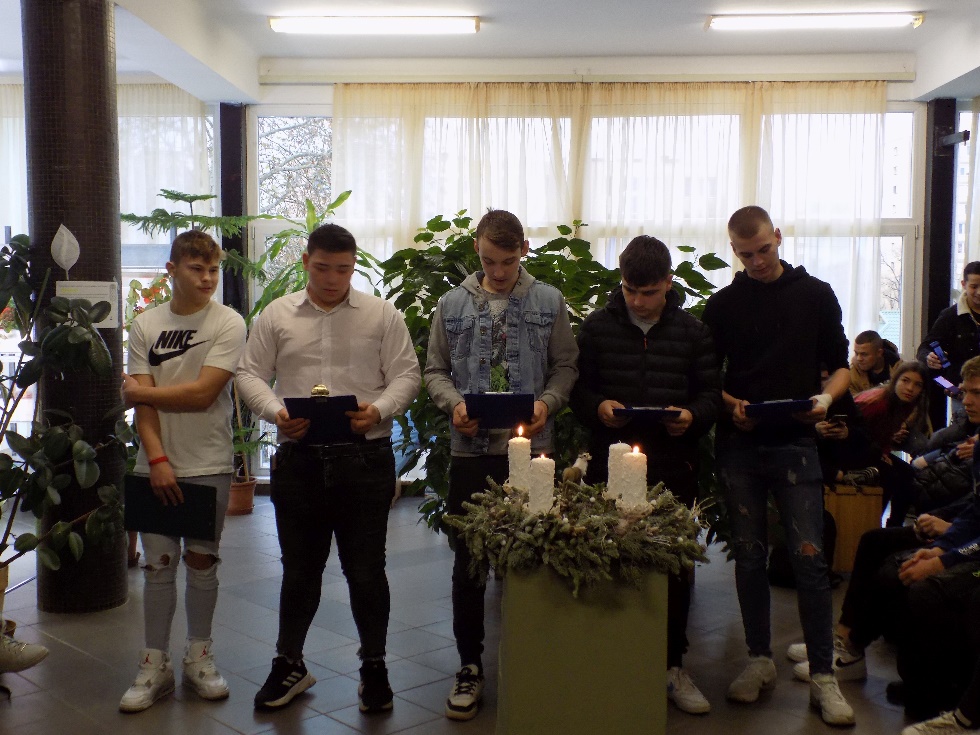 „A GENERÁCIÓK KARÁCSONYA „ünnepség 2023. december 20. 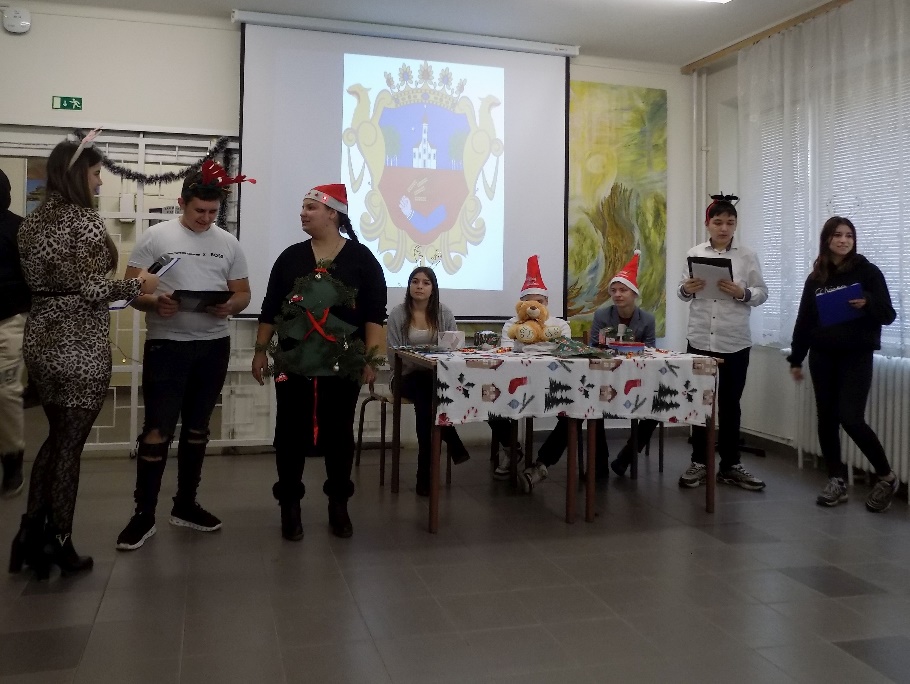 Az egybegyültek nagy örömmel hallgatták az erre az alkalomra készülő műsort. Ebben az iskolások adták elő Betlehemes játékukat, amely a hagyományos történeti formát megtartva új dallamokat is tartalmazott. A produkció utáni taps arról árulkodott, hogy a közönségnek nagyon tetszett a gyerekek előadása. Az ünnepségen a 10. B. osztályos tanulók karácsonyi műsorát mindenki nagy figyelemmel kísérte, ahol jelen voltak az iskola technikai dolgozói, valamint az iskola tanárai és alapítvány tagjai is. 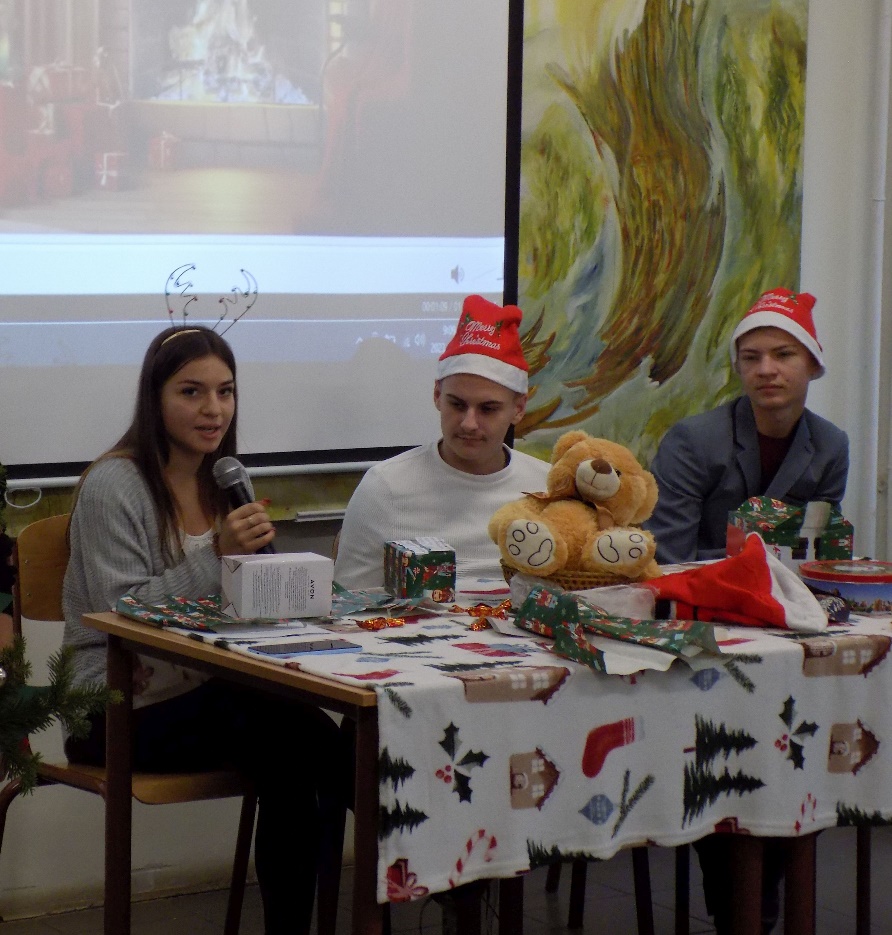 Az Alapítvány egyik fő célja, hogy a motivált tanulókat támogassa. A Nyíregyháza Megyei Jogú Város által meghírdetett pályázat keretében megvásárolt ajándékok kiosztása következett a nap későbbi szakaszában, amelyen ugyancsak rész vettek az iskola dolgozói, oktatói, alapítvány tagjai és az iskola diákjai is. A tanári kar javaslata alapján összeállításra került azoknak a tanulóknak a névsora, akik a karácsonyi ajándékcsomagban részesültek. Minden osztályból lett kijelölve egy tanuló. A kiválasztás során figyelembe lett véve a tanuláshoz való hozzáállásuk, a képességeikhez mért aktivitásuk és az iskola életében betöltött szerepük.Az ajándékozott tanulók számára, gondosan összeállított csomagok lettek elkészítve, amelynek keretében az iskola tanulói ajándékoknak örülhettek. Az iskola alapítványa részéről 10 db ajándékcsomag lett kiosztva, a rászoruló és tanulmányában jeleskedő  felnövekvő generáció legjobbjai között.   Az Agrárifjúságért Alapítvány támogatása révén összeállított ajándékcsomagokat az alapítvány kuratóriumának elnöke adta át. 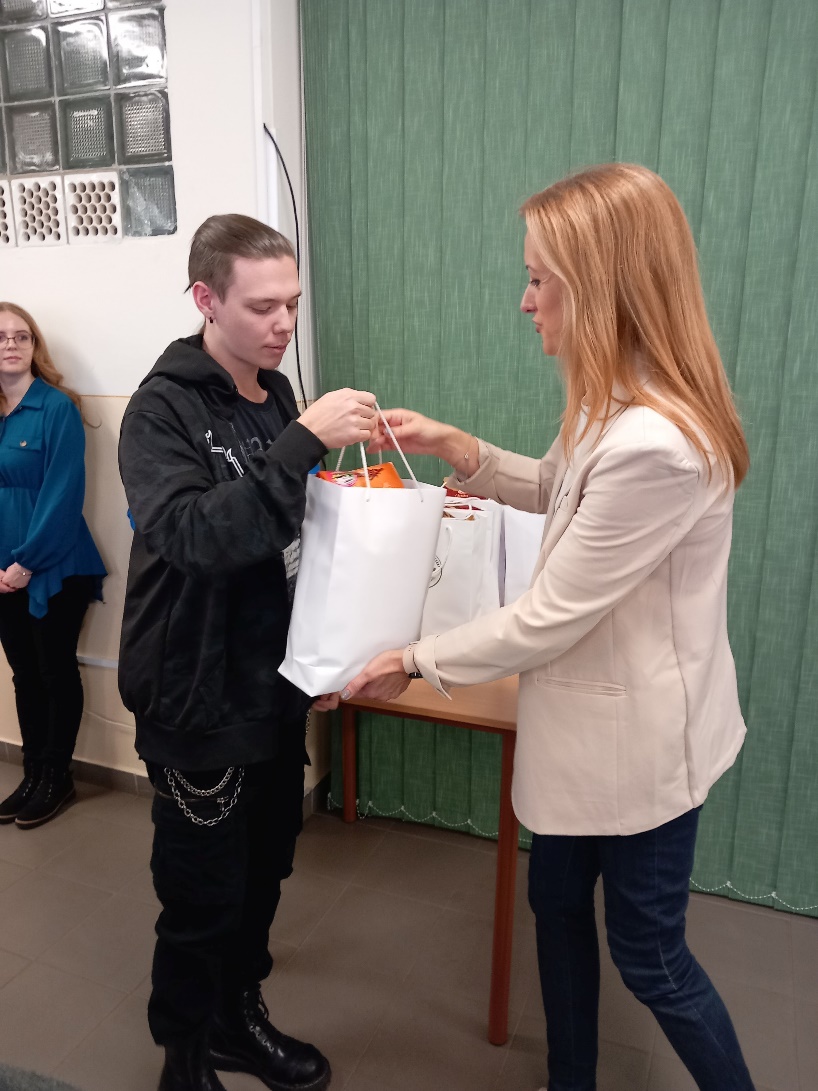 Az iskolában kézműves foglalkozás is folyik, amely révén agyag tárgyak és egyéb kézműves remekművek is készülnek.A festett agyag díszek a karácsonyi ajándékozás egy megjelenése a hozzáadott értéknek és az iskolai munkának.Az ünnepség befejezésekor ezek a díszek lettek kiosztva a résztvevők között, amelynek sokan örültek.Kelt: Nyíregyháza, 2024. január 15.                                                                                   ……………………………………                                                                                             Oroszvári-Szücs Anita                                                                            Agrárifjúságért Alapítvány                                                                      kuratóriumi elnöke P.H.                   